Todo el cielo en el pechoEl olor de la salLa vida en la bocaLa playa y su sol naufragan inexorablesen océanos de estrellas¿Cómo es que todo parece tan quieto?Labios de piedra, lenguas de hieloYeso y vidrioYa no tiene importanciaBrisa tibia, distraídaEl recuerdo de vossabe siempre cómo hacerme sonreirLa luz avanza sobre la humedad del jardínQueda un poco de azul abrazado a la hojas¿Quién mira a través de mis ojos?En el centro exacto del infinitoel Gran Silencio esperaSe vuelve siempre. Por ahora                          M.B., Tarquinia, agosto 2016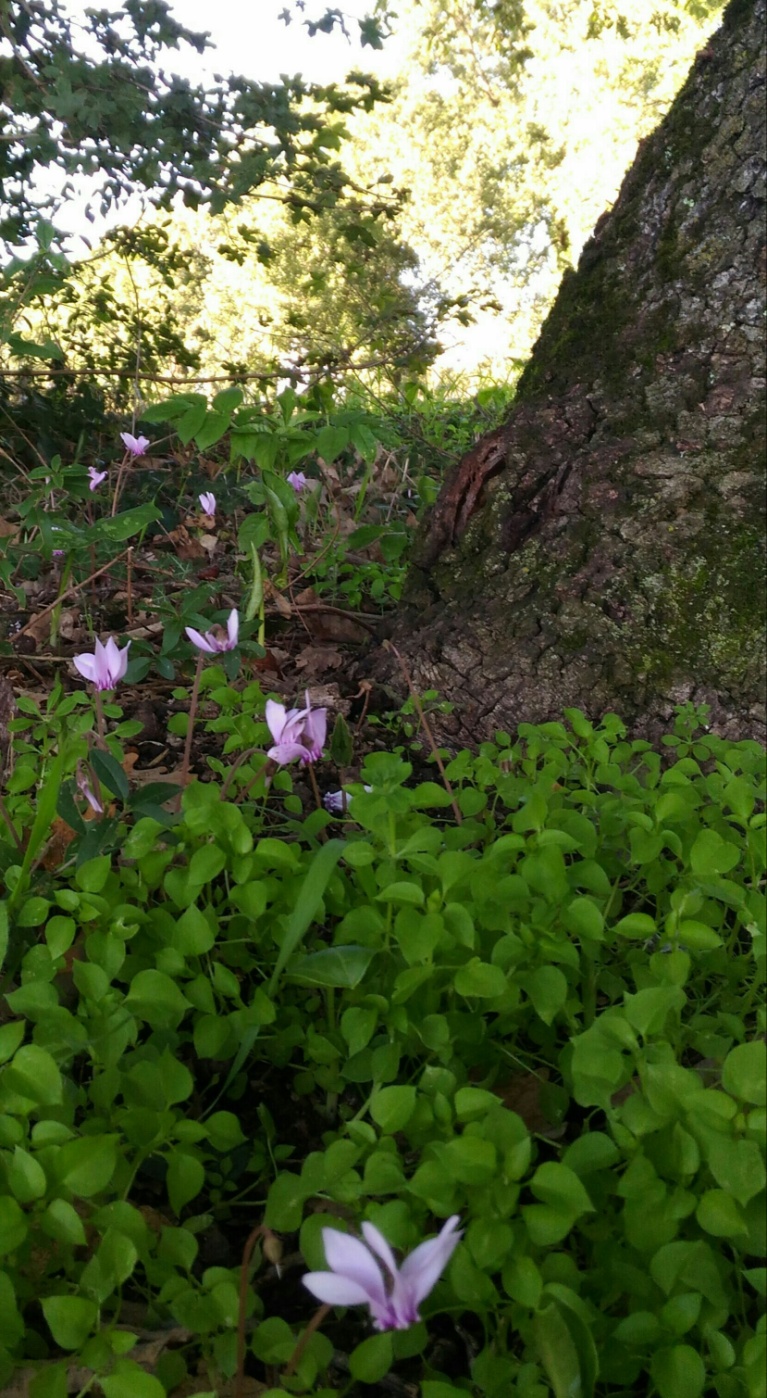 Erguidos, la mirada atenta hacia la tierra que los nutre,los pétalos desplegados hacia el cielo.Perfuman discretos, a la sombra, entre árboles potentes.Grande es la enseñanza de los ciclámenesblanco-rosa pequeñitos.    M.B., En el parque, no lejos de la fuente, septiembre  2016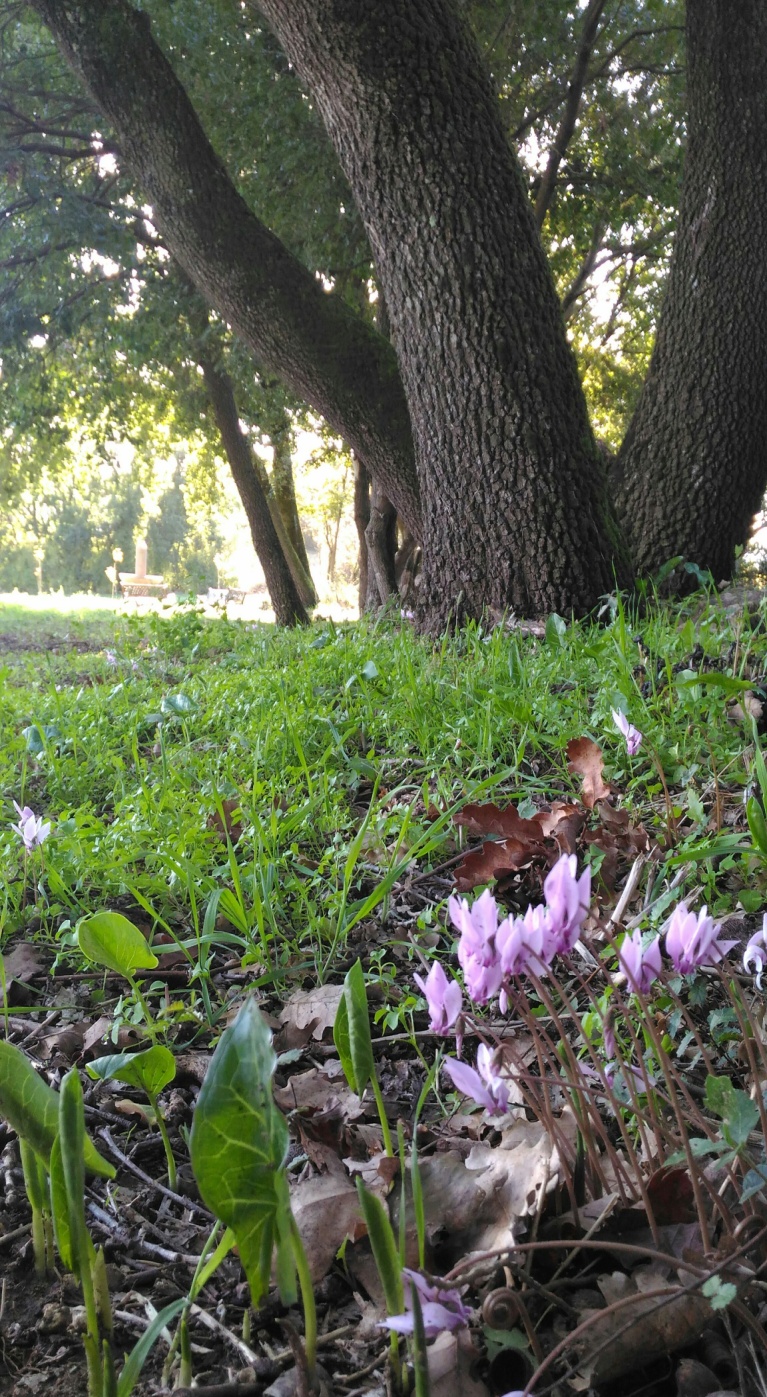 